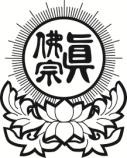 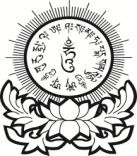 BlessingRegistration	Dateof Ceremony：	Title of Ceremony:_________________________下列善信，一心至誠，虔具供養，仰叩諸佛菩薩，蓮生活佛，靈光加持，消除業障，化災解厄、身體健康、運程亨通、增福延壽、萬事如意、一切光明。伏乞慈悲虔誠是禱SponsorCeremony(AsonePleases):$SponsorFlowers/FruitsOfferingtoBuddha(AsonePleases):$BardoRegistration	DateofCeremony：	TitleofCeremony：	上列諸靈，思生前之罪咎，恐歿後於沈淪，欲求出苦超生，須仗佛光接引，涓今吉旦，延仗真佛密法，往生西方極樂世界摩訶雙蓮池SponsorFoodOffering(Rice,water,dryfood,fruit,cookedfood,etc.)AsonePleases:$NameAgeCurrent AddressPurchaserticksWishes□BlessingTalisman□BlessingTalisman□BlessingTalisman□BlessingTalisman□BlessingTalisman□BlessingTalisman□BlessingTalisman□BlessingTalisman□BlessingTalisman□BlessingTalisman□BlessingTalisman□BlessingTalisman□BlessingTalismanOfferingitemsUnitNumberofUnitsOfferingAmountLivingPersonBlessingTalisman$1OfferingBuddhaSet(LotusFlower/Incense/BlessingLight)$6BlessingHomaOfferingWoodStick(ForLivingPerson)$1Total：DeceasedNameBurialSite/AddressPurchaserticksWishesAncestors□BardoTalismanAncestors□BardoTalisman(Deceased)□BardoTalisman(Deceased)□BardoTalisman□BardoTalismanKarmic Credit/Attached Spirit/FetusSpirit□BardoTalismanKarmic Credit/Attached Spirit/FetusSpirit□BardoTalismanKarmic Credit/Attached Spirit/FetusSpirit□BardoTalismanKarmic Credit/Attached Spirit/FetusSpirit□BardoTalismanKarmic Credit/Attached Spirit/FetusSpirit□BardoTalismanKarmic Credit/Attached Spirit/FetusSpirit□BardoTalismanKarmic Credit/Attached Spirit/FetusSpirit□BardoTalismanKarmic Credit/Attached Spirit/FetusSpirit□BardoTalismanHouseEarthGod/HouseSpirit□BardoTalismanHouseEarthGod/HouseSpirit□BardoTalismanOfferingItemsUnitNumberof UnitsOfferingAmountBardoNetherworldCarePack$20BardoLotusFlower+BardoMantraPaper$7BardoDharmaVessel$25AncestorsBardoTalisman$1KarmicCredit/AttachedSpirit/FetusSpirit/House Earth God/House Spirit Bardo Talisman$1Total：